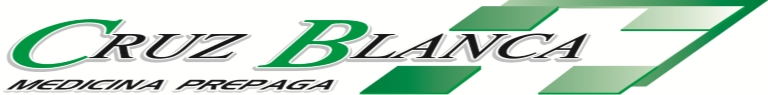 01 DE MARZO  de 2022.-Sr Asociado: Informamos a Ud. que el Ministerio de Salud mediante la Resolución Nro. 459/2022 autorizó aumentos en las cuotas mensuales de las Medicinas Prepagas.El mismo será del 6% a partir de la cuota de Marzo más el  6% a partir de la cuota de Abril de 2022Suponiendo lo imprevisto para Ud., Cruz Blanca decidió  aplicar el 6% de Marzo recién  junto con la cuota de Abril. De tal forma el incremento correspondiente a la cuota de Marzo de 2022 quedará bonificado.Es nuestro deseo seguir prestando el servicio que desde 1950 venimos brindándole…Cuidar su salud y la de los suyos.Los saludamos afectuosamente.La Dirección. 